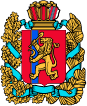 АДМИНИСТРАЦИЯ УСТЬ-КЕМСКОГОСЕЛЬСОВЕТА ЕНИСЕЙСКОГО РАЙОНА КРАСНОЯРСКОГО КРАЯПОСТАНОВЛЕНИЕ08.07.2021 г                      пос. Усть-Кемь                                                   № 20-п О назначении публичных слушаний          В соответствии с Федеральным законом от 06.10.2006 №131-ФЗ « Об общих принципах организации местного самоуправления в Российской Федерации», постановлением Правительства Российской Федерации от 22.02.2012 №154 « О требованиях к схемам теплоснабжения, порядку их разработки и утверждения», на основания Устава администрации Усть-Кемского сельсовета Енисейского района ПОСТАНОВЛЯЮ:    1.   Назначить публичные слушания о проекте бюджета Усть-Кемского сельсовета и отчет о его исполнении за 2020 год, проект межевания территории по адресу: Красноярский край, Енисейский район, пос.Усть-Кемь, ул.Новая, д.7, кв.1. на 20 июля 2021 года в 17-00 часов в здании МБУК «Сельский дом культуры» находящего по адресу: Российская Федерация, Красноярский край, Енисейский район, пос. Усть-Кемь, ул. Калинина 5.   2.    Назначить председательствующим слушаний главу Усть-Кемского сельсовета Марсал Александра Ивановича.  3.     Назначить секретарем слушаний заместителя главы администрации Усть-Кемского сельсовета Попова Романа Анатольевича.  4.    Проект бюджета Усть-Кемского сельсовета и отчет о его исполнении за 2020 год, проект межевания территории по адресу: Красноярский край, Енисейский район, пос.Усть-Кемь, ул.Новая, д.7, кв.1, заключение по результатам внешней проверки годового отчета об исполнении бюджета Усть-Кемского сельсовета за 2020 год  опубликованы (обнародованы) в печатном издании «Усть-Кемский Вестник» и  размещены на  официальном интернет сайте администрации Усть-Кемского сельсовета5.	Контроль исполнения настоящего постановления оставляю за собой. 6.	Постановление вступает в силу со дня его официального опубликования.ГлаваУсть-Кемского сельсовета                                                     / А.И. Марсал/